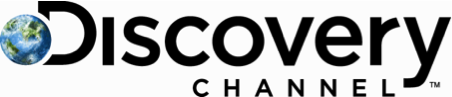 FOR IMMEDIATE RELEASE:				         CONTACT: Paul Schur  202-549-5882February 28, 2012                                                                                                  Paul@PaulSchur.com YOU BETTER RUN, YOU BETTER HIDE! PREPPING FOR REAL LIFE DISASTER SERIES               DOOMSDAY BUNKERS COMES TO DISCOVERY CHANNEL-Three-Part Series featuring Scott Bales Premieres March 7 at 10PM-For some, power grid failures, nuclear disasters, earthquakes, shooting sprees, tsunamis, suicide bombers, and nose diving economies around the globe are more than just “ripped from the headline” news stories. They’re cataclysmic events that require serious preparation and bold actions to create the ultimate safe destination. DOOMSDAY BUNKERS pulls back the curtain on advanced and secretive underground bunkers -- impenetrable safety zones – that feature the ultimate in security, comfort, and cutting edge design and technology. DOOMSDAY BUNKERS premieres on Wednesday, March 7 at 10PM ET/PT.Dallas-based Deep Earth Bunker owner Scott Bales and his crackerjack team of engineers and craftsmen bring a new dimension to the world of underground living, with an absolute goal of keeping their clients safe from physical, social, financial, political, psychological, and emotional harm. Air systems with nuclear, biological and chemical filters; massive water storage tanks; security systems; gun vaults; and decontamination rooms coupled with custom built kitchens with granite countertops; fine floor finishes; and luxurious bathrooms combine the comfort of above ground living with incomparable security. Bales shares his insight to provide a rare look at the multi-layered survival strategies used to build the most invulnerable hidden bunkers available.     DOOMSDAY BUNKERS features the design and build of a survival bunker with a reveal of the completed project. From sizable underground residences to special safety structures that include the Pyramid and Tsunami pods, these units are tested using a battery of aggressive attacks that include fire, falling vehicles, and firearms.  Each episode is a beginning to end “how to” and “why to” build the ultimate safety zone for those preparing for the worst.     DOOMSDAY BUNKERS is produced for Discovery Channel by Half Yard Productions with Greg Smith, Abby Greensfelder, and Sean Gallagher serving as executive producers. For Discovery Channel Anna Geddes is executive producer. ###